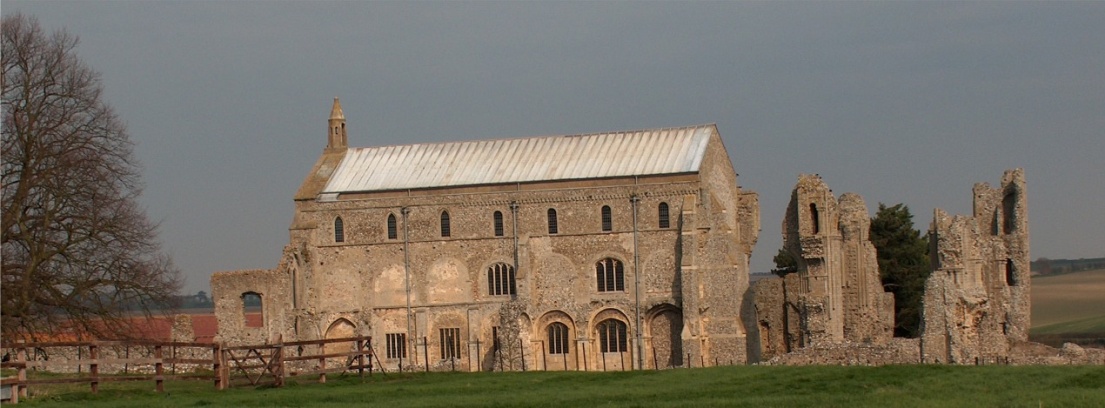 Parish Council MeetingThe Memorial Hall at 7.30.pm on Monday 16 March 2020Everyone Welcome! - Tea & Coffee are available at the Memorial Hall from 7.00pmAGENDA1)	Apologies2)	To Receive Declarations of Interest3)	Approval of the Minutes of Parish Council Meeting held 20 January 20204)	Reports:Norfolk County CouncilNorth Norfolk District CouncilParish ClerkLiaison Meetings of the Priory Close/Walsingham Rd developmentSAM2 updates5) 	Any Planning Matters to hand6)	To discuss the possibility of installing public electric car charger(s) [PA]7)	To consider financial appeals from The Lynx and others8)	Financial Report & Accounts for Settlement9)	Minor Items10)	To confirm the date of the Next Meeting – Monday 11 May 202011)	To consider a resolution under the Public Bodies (Administration of meetings Act) 1960, as amended by Section 100 of the Local Government Act 1972 to exclude members of the public and press during consideration of an item regarding a confidential matter.12)	To discuss the co-option of two additional Parish Councillors